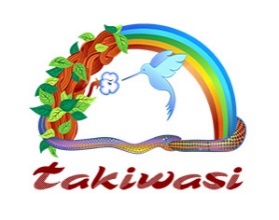 Research Collaboration Agreement This is to stipulate a specific collaboration agreement between: TAKIWASI CENTER - CENTRO DE REHABILITACIÓN DE TOXICÓMANOS Y DE INVESTIGACIÓN DE MEDICINAS TRADICIONALES, TARAPOTO, PERU – REPRESENTED BY THE RESEARCH AND DEVELOPMENT MANAGER (HOST INSTITUTION SUPERVISOR)AndNAME AND LOCATION OF PARTNER INSTITUTION, INCLUDING SUPERVISOR REFERENCEThe agreement refers to the research activity of NAME AND AFFILIATION OF THE INTERNSHIP HOLDER to be performed at Takiwasi Center under the supervision of NAME between PERIOD for the project SUBJECT OF INTERNSHIP. Both supervisors from each institution and on behalf of them, agree in particular on the following item:The internship holder undertakes to maintain confidentiality in relation to all documentation and information obtained during the period of stay in TakiwasiThe internship holder undertakes to try to publish the results of the research in the form of scientific articles or conference presentations. Authorship from both institutions is recommended. In any cases, when an institution wants to use the acquired research data for dissemination activities, formal consent (even by email) from the other institution has to be acquired.The internship holder is responsible for submitting to the Institutional Review Board of Takiwasi an annual report on the progress of the research project or, in the case of a stay of less than one year, a brief report on the progress of the research at half the time foreseen for the development of the whole research project. This obligation does not apply if the research is in the “Exempt” category by the Institutional Research Review Committee.The internship holder also declares to adhere to the policies and procedures established by the Committee, to have knowledge of the fact that he/she has the ultimate responsibility for the research, and to possess his/her own resources for the development of the research (computer or audio recorder, for example) and to be independent in daily life (accommodation, food, transportation, extra expenses). DATE